В рамках декады ПМК  «Музыка и художественный труд» 25.03.2021 прошел  мастер-класс  на тему «Развитие технических навыков по классу фортепиано с применением ИКТ». Провела его преподаватель фортепиано Трусова М.И.  с обучающимся 1 курса специальности 0108000 «Музыкальное образование».Целью данного мастер-класса было показать эффективность использования ИКТ  на развитие  техническо-исполнительских навыков по предмету «Основной музыкальный инструмент» (фортепиано) и повышение познавательной  активности обучающегося.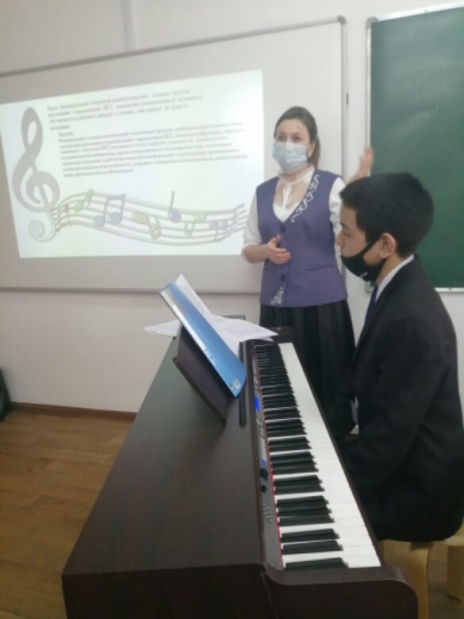 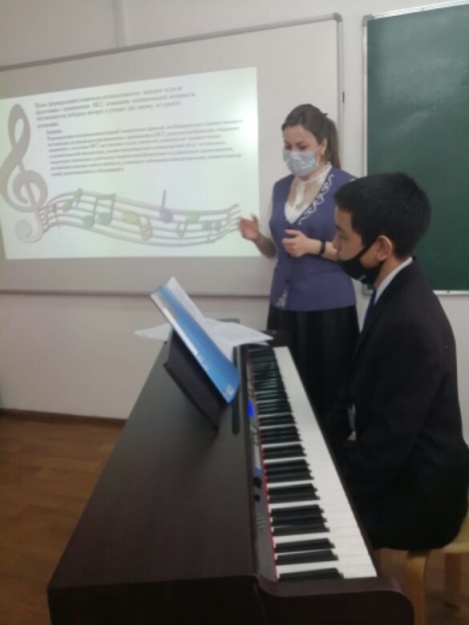 